Ball State Henry Co.	     Henry County:  Ohio  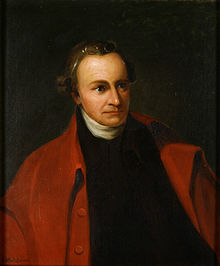 	The county was created in 1820 and later organized in 1834.[3] It is named for Patrick Henry, the Virginian famous for his "give me liberty or give me death" speech.            Summary of Structures           23 -  Miles of Canal Prism	4 – Locks 	6 – Stone Culverts    	1 - Feeder  DamSt LineMiles	     M&E Lock #                      	*Gilead Side-cut to Grand Rapids   57	Henry / Lucas Co Line      .5	Maumee Slackwater*            56.5	Lock No. 43  Bucklin’s Bulkhead	Lock No. 42  Rices’s / Ree’s   52	Bad Creek Culvert  Texas	Lock No.41                                	Dry Creek Culvert	Turkeyfoot Creek Culvert    49	Damascus	Oberhaus Creek Culvert    44	Napoleon		     	Garrett Creek Culvert	Benien Creek Culvert   36	Florida                  	        34	Henry / Defiance Co. Line